Avg End User Response time is 14,767 MS in below chart.So I guess, percentiles 50,95 & 99 are the points representing the distribution of response time values based on the level.At 50%, I see the value as 4,633 MS so I believe 50% of the response time values are in / below this range.At 95%, Value is 32,743 MS so 95% of response time values are below this range.At 99%, I see the 177,350 MS I believe the 99% of response time values are below this range (remaining 1% are in this high occupancy column).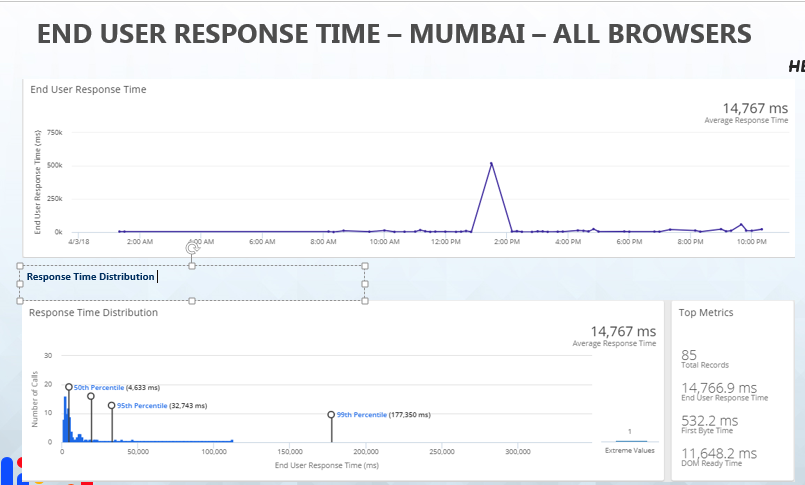 